1. Verilen daire içersine pergel ve cetvel kullanarak bir üçgen çiziniz.(20 puan)
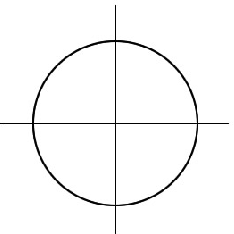 2. Verilen daire içersine pergel ve cetvel kullanarak bir dörtgen çiziniz. (20 puan)







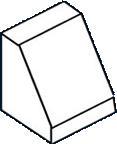 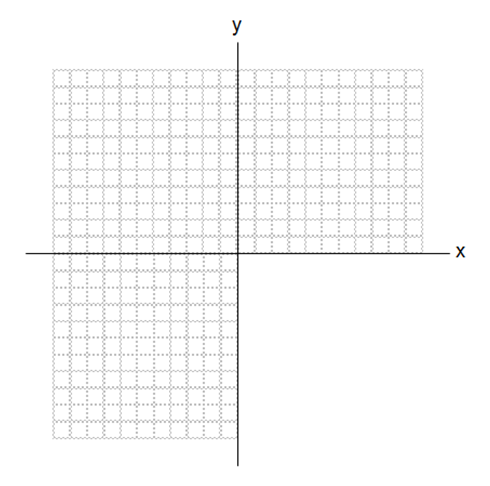 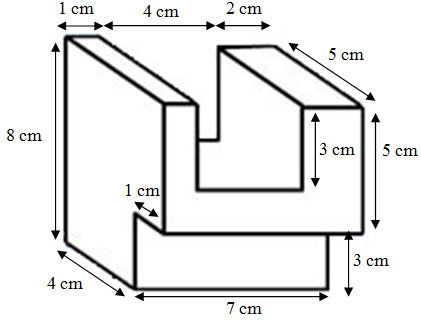 04/09/2020Sınav Kom. Üyesi		Sınav Kom. Üyesi	                                                         Sınav Kom. BaşkanıŞenol KUMSAR		                    Tekin ÖZCAN				                              Yusuf KOYUNCU1. Verilen daire içersine pergel ve cetvel kullanarak bir üçgen çiziniz.(20 puan)
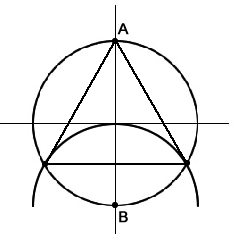 2. Verilen daire içersine pergel ve cetvel kullanarak bir dörtgen çiziniz. (20 puan)



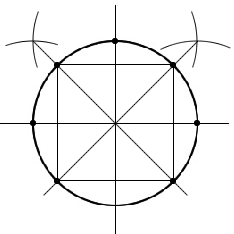 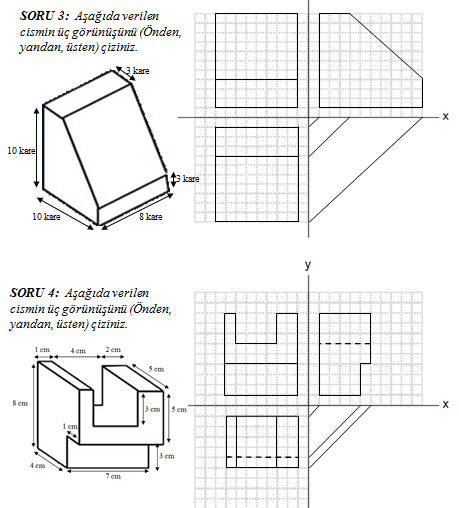 04/09/2020Sınav Kom. Üyesi		Sınav Kom. Üyesi	                                                         Sınav Kom. BaşkanıŞenol KUMSAR		                    Tekin ÖZCAN				                              Yusuf KOYUNCU